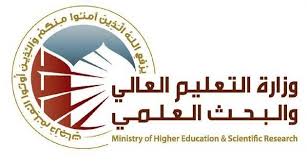                                جدول الدروس الاسبوعي                         جدول الدروس الاسبوعيتوقيع الاستاذ :	                                                                                                 توقيع العميد :الاسمعلاء حسين جاسمعلاء حسين جاسمعلاء حسين جاسمعلاء حسين جاسمعلاء حسين جاسمالبريد الالكترونياسم المادةاثار المشرق الإسلامياثار المشرق الإسلامياثار المشرق الإسلامياثار المشرق الإسلامياثار المشرق الإسلاميمقرر الفصلاهداف المادةتعريف الطالب باثار مشرق العالم الاسلامي من مساجد ومدارس واضرحة وفنونتعريف الطالب باثار مشرق العالم الاسلامي من مساجد ومدارس واضرحة وفنونتعريف الطالب باثار مشرق العالم الاسلامي من مساجد ومدارس واضرحة وفنونتعريف الطالب باثار مشرق العالم الاسلامي من مساجد ومدارس واضرحة وفنونتعريف الطالب باثار مشرق العالم الاسلامي من مساجد ومدارس واضرحة وفنونالتفاصيل الاساسية للمادةعمارة ايران وعمارة العراق في العصر السلجوقي بالاضافة الى عمارة الهند الاسلامية عمارة ايران وعمارة العراق في العصر السلجوقي بالاضافة الى عمارة الهند الاسلامية عمارة ايران وعمارة العراق في العصر السلجوقي بالاضافة الى عمارة الهند الاسلامية عمارة ايران وعمارة العراق في العصر السلجوقي بالاضافة الى عمارة الهند الاسلامية عمارة ايران وعمارة العراق في العصر السلجوقي بالاضافة الى عمارة الهند الاسلامية الكتب المنهجيةلايوجدلايوجدلايوجدلايوجدلايوجدالمصادر الخارجيةتقديرات الفصلالفصل الدراسيالمختبرالامتحانات اليوميةالمشروعالامتحان النهائيتقديرات الفصل40%-10%-50%معلومات اضافيةالاسبوعالتاريخالمادة النظريةالمادة العمليةالملاحظات119/9/ 2013التعريف بالمادة - المصادر - خطة الدراسة226 / 9 / 2013 نبذة تاريخية عن فتح بلاد فارس : معركة القادسية وجلولاء ونهاوند وفتح الفتوح واستقرار الجيوش الفاتحة في بلاد فارس 33 / 10 / 2013تأثيرات العمارة العراقية القديمة على عمارة بلاد فارس – التخطيط – الكتابة – الأختام – الجوانب الفنية – المنحوتات 410 / 10 / 2013سكان بلاد فارس 517 / 10 /2013المساجد الإسلامية الأولى في بلاد فارس وطبيعة تخطيطها وتصميمها على غرار المسجد النبوي والمساجد الإسلامية الأولى 624 / 10 / 2013الامثلةمسجد دامقان أو مسجد تاريخ خانة 160 – 170هـ .731 / 10 / 2013مسجد نايين في مدينة نايين 350هـ تخطيطه وعناصره العمارية 87 / 11 /2013جـ- مسجد اصفهان تخطيطه وعناصره العمارية .914 / 11 / 2013د. العمارة السلجوقية في العراق 1- المسجد النوري في الموصل1021 /1 1 / 2013- عمارة الاربعين   1128 / 11 / 2013نبذة عن تاريخ السلاجقة125 / 12 / 2013المشاهد والأضرحة : مقدمق عن ظهور الاضرحة وتخطيطاتها .ضريح اسماعيل الساماني 295هـ1312/ 12/ 2013ضريح مؤمنة خاتون 582هـضريح زمرد خاتون في العراق 599هـ 1419/ 12/ 2013المدارس :اهمية العلم والعلماء في الاسلام الاهتمام الكبير بدور العلم في العصر السلجوقي اقدم المدارس المستقلة , وظهور المدارس المستقلة , سمات ومميزات عمارة المدارس1526/ 12/ 2013امتحان الفصل الاولعطلة نصف السنة   26 /  1   –   6  / 2/ 2014   عطلة نصف السنة   26 /  1   –   6  / 2/ 2014   عطلة نصف السنة   26 /  1   –   6  / 2/ 2014   عطلة نصف السنة   26 /  1   –   6  / 2/ 2014   عطلة نصف السنة   26 /  1   –   6  / 2/ 2014   1612 / 2 /2014 المدارس النظامية – المدارس الشرابية1719 / 2/ 2014المدرسة المستنصرية 1826/ 2 / 2014مدرسة بصرى – عمارة الأربعين   195 / 3 / 2014القصور والخانات ودور السكن – مميزاتها التخطيطية والعمارية2012 / 3 / 2014العمارة الإسلامية في آسيا الصغرى في العهد السلجوقي 2119/ 3 / 2014مقدمة تاريخية عن فتح السلاجقة بلاد آسيا الصغرى2226 / 3 / 2014المساجد الاسلامية في آسيا الصغرى مسجد ديار بكر232 / 4 / 2014المساجد الاسلامية في آسيا الصغرى مسجد ديار بكر 249 / 4 / 2014مسجد علاء الدين في قونية 2516/ 4 / 2014مسجد نجدة في مدينة نجدة2623/ 4 / 2014مقارنة بين تخطيط وعمارة المساجد القائمة في ايران في العصر السلجوقي والمساجد القائمة في آسيا الصغرى من الحقبة المعاصرة لها2730 / 4 / 2014العمارة الاسلامية في الهندمقدمة تاريخية عن الفتح العربي الاسلامي في بلاد السند والهند 287 / 5 / 2014- المساجد الاسلامية القائمة في الهند 2914 / 5 / 2014 الاضرحة الاسلامية القائمة في الهند3021 / 5 / 2014امتحان ف 231الامتحان النهائي